Felvételi tudnivalók a 2021. szeptemberében induló képzésekreHatáridők:Jelentkezni kizárólag elektronikusan lehet. Az E-felvételit a felvi.hu oldalon történő regisztráció után lehet használni.A felvételi eljárás elektronikus eljárás, postai úton a Hivatal nem küld értesítéseket, hiánypótlásra felhívásokat. Ezért fontos, hogy a teljes eljárás alatt rendszeresen figyelje:a megadott e-mail fiókját, ahová a tájékoztatásokat, értesítéseket, emlékeztetőket kapja;az E-felvételi felületét, ahonnan letöltheti a hivatalos leveleket (pl. hiánypótlási felszólítás[ok]at, a besorolási határozatot).Az E-felvételi jelentkezéskor fel kell tölteni valamennyi, már rendelkezésre álló dokumentumot, amely a jelentkezéshez szükséges (év végi bizonyítvány, többletpontra jogosító igazolások). Amennyiben valamilyen dokumentum a jelentkezési határidőig még nem áll rendelkezésre, akkor azt legkésőbb 2021. július 08-ig lehet pótolni!Figyelem! NEM kell feltölteni az alábbi dokumentumokat:A 2003. január 1-je után megszerzett államilag elismert nyelvvizsgák okleveleit.A 2006. január 1-je után kibocsátott magyar rendszerű érettségi bizonyítványban és érettségi tanúsítvány(ok)ban szereplő érettségi vizsgaeredményeket. Fontos! A 2021. évi általános felsőoktatási felvételi eljárás során a 2021. július 08-ig kézhez kapott államilag elismert nyelvvizsga-bizonyítványok után vehető igénybe a többletpont abban az esetben, ha az e-felvételi rendszerben rögzítésre került a kötelezően megadandó adatok (nyelvvizsga nyelve, foka, típusa, bizonyítvány száma, anyakönyvi szám, bizonyítvány kiállításának dátuma).A felsőoktatási felvételi eljárásban az alapjelentkezés keretében három képzés megjelölésére díjmentesen van lehetőség. A további három jelentkezési helyért 2000-2000 Ft kiegészítő díjat kell fizetni, tehát legfeljebb hat képzés megjelölésére van lehetőség, így a kiegészítő díj összege legfeljebb 6000,- Ft. A kiegészítő eljárási díjat egy összegben kell befizetni az alábbi fizetési módok valamelyikével:banki átutalással vagyinternetes tranzakcióra alkalmas bankkártyával, az E-felvételiből elérhető online felületen.Amennyiben ugyanannak a jelentkezési helynek az állami ösztöndíjas és önköltséges formáját is megjelöli, akkor azt ugyan két sorban kell feltüntetni a jelentkezéskor, ám az eljárási díj szempontjából ez egy jelentkezési helynek minősül.			PontszámításAlap- és osztatlan mesterképzés, valamint felsőoktatási szakképzés esetén a felvételi összpontszámot 400+100 pontos pontszámítási rendszerben kell kiszámítani. A pontszámítás alapját a tanulmányi pontok (maximum 200 pont), az érettségi pontok (maximum 200 pont), valamint a többletpontok (maximum 100 pont) képezik.Alapképzések, illetve osztatlan mesterképzések esetén két pontszámítási mód alkalmazható: a tanulmányi pontok és az érettségi pontok összege, hozzáadva a többletpontokatvagy az érettségi pontok kétszerese, hozzáadva a többletpontokat.Felsőoktatási szakképzésre történő jelentkezés esetén három pontszámítási mód alkalmazható:a tanulmányi pontok kétszerezése, hozzáadva a többletpontokatvagya tanulmányi pontok és az érettségi pontok összege, hozzáadva a többletpontokatvagyaz érettségi pontok kétszerese, hozzáadva a többletpontokat.Alapképzésre, osztatlan mesterképzésre, felsőoktatási szakképzésre való jelentkezés esetén a jelentkező felvételi összpontszámának el kell érnie a jogszabályban meghatározott minimumpontszámot: alapképzés, valamint osztatlan mesterképzés esetén 280 pontot, az emelt szintű érettségi-, a nyelvvizsga-, illetve az OKJ-többletpontokkal együtt, de más jogcímen adható többletpontok nélkül;felsőoktatási szakképzés esetén 240 pontot, az emelt szintű érettségi-többletpontokkal együtt, de más jogcímen adható többletpontok nélkül;Az emberi erőforrások minisztere a nemzeti felsőoktatásról szóló törvény 46. § (1) bekezdése alapján az alábbi alapképzési, valamint osztatlan mesterképzési szakok esetében a magyar állami ösztöndíjas képzésre történő felvételhez szükséges követelményt (minimumpontszámot) az alábbiak szerint határozta meg azzal, hogy egyes esetekben az előre megállapított ponthatár lefelé és felfelé is módosulhat: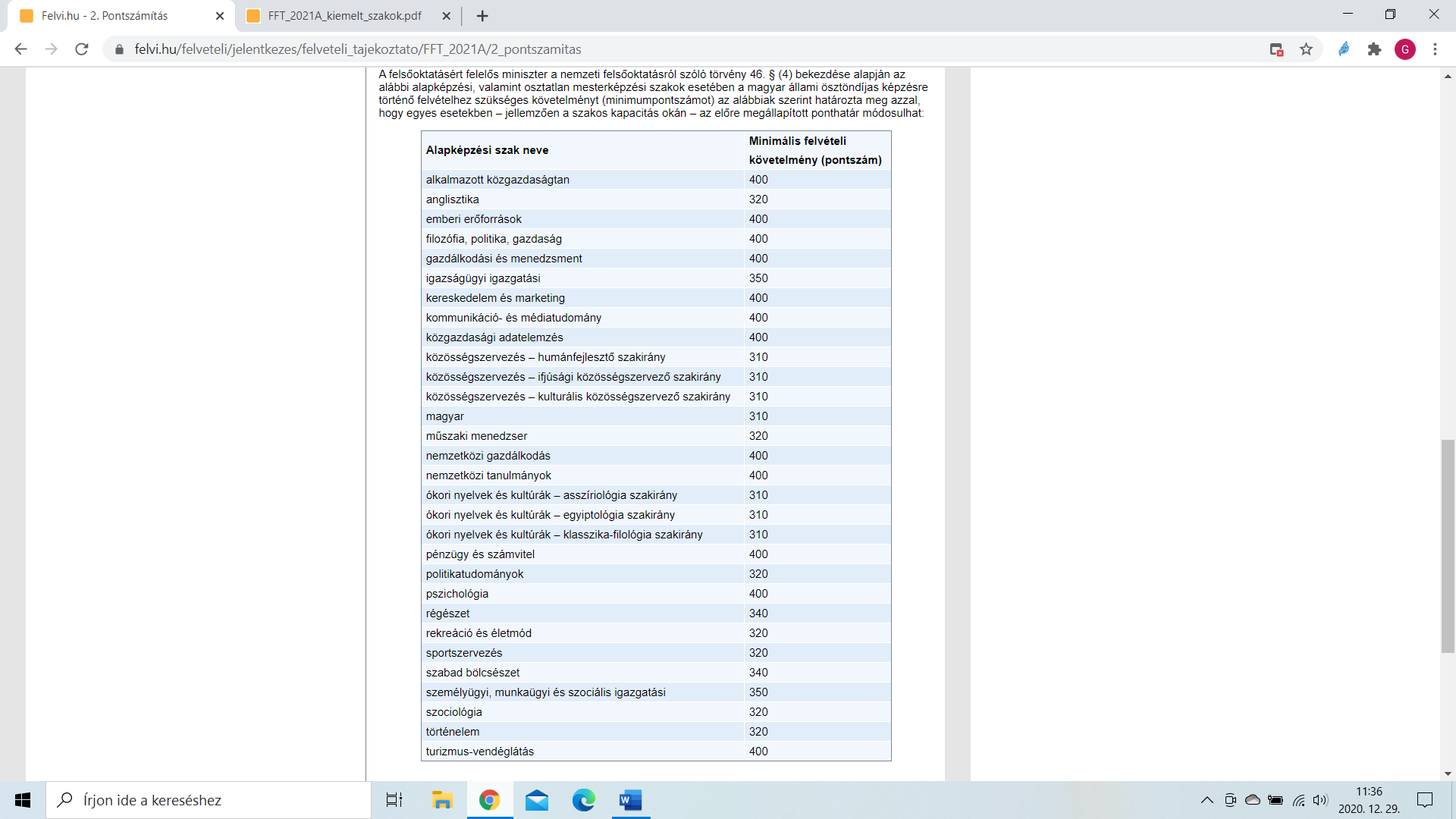 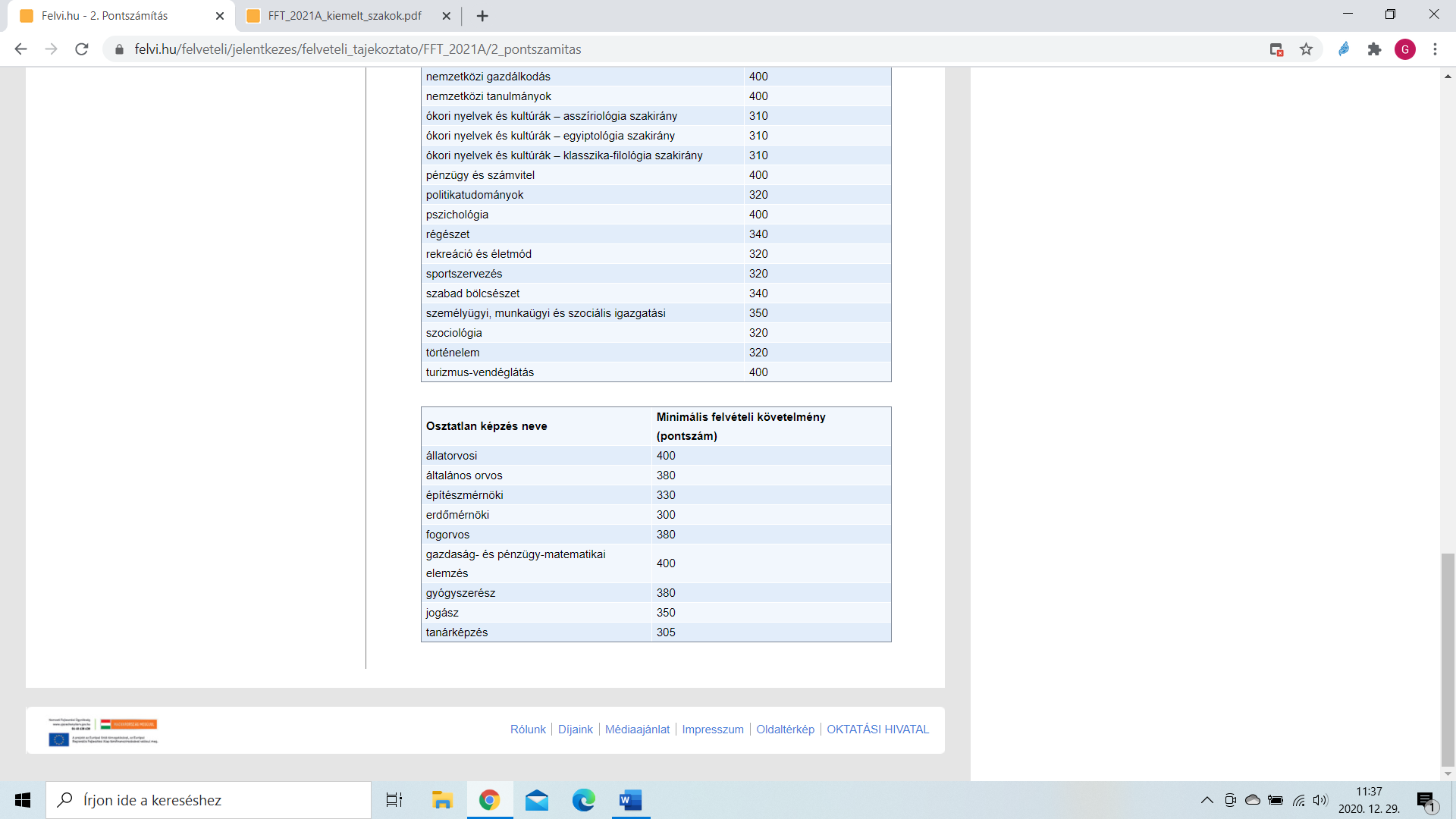 Magyar állami ösztöndíjas képzés			A nemzeti felsőoktatásról szóló törvény (A nemzeti felsőoktatásról szóló 2011. évi CCIV. törvény) értelmében egy személy – főszabály szerint – összesen tizenkét féléven át folytathat tanulmányokat a felsőoktatásban (felsőoktatási szakképzésben, alapképzésben és mesterképzésben) magyar állami (rész)ösztöndíjas képzésben, ez az ún. támogatási idő. Ha a hallgató kimerítette a rendelkezésére álló támogatási időt, csak önköltséges képzési formában folytathatja tovább tanulmányait. Ettől eltérően osztatlan képzés esetén, ha a képzési idő meghaladja a tíz félévet, a támogatási idő legfeljebb tizennégy félév (pl. általános orvos képzésben 14 félév).Figyelem! Állami ösztöndíjasként egy adott oklevél megszerzéséhez rendelkezésre álló támogatási idő legfeljebb két félévvel lehet hosszabb, mint az adott képzés képzési ideje. Ha a hallgató kimerítette a rendelkezésére álló támogatási időt, csak önköltséges képzési formában folytathatja tovább tanulmányait.Átsorolás magyar állami ösztöndíjas képzési formáról önköltséges képzési formáraAmennyiben a magyar állami ösztöndíjjal támogatott hallgató nem felel meg az alábbi feltételeknek, a felsőoktatási intézmény tanév végén köteles önköltséges képzésre átsorolni:az utolsó két (aktív) félévének átlagában nem szerzett legalább 18 kreditet,nem érte el az intézmény szervezeti és működési szabályzatában – a Kormány rendeletében meghatározottak szerint – megállapított tanulmányi átlagot,az állami ösztöndíjjal támogatott képzés feltételeinek vállalásáról szóló nyilatkozatát visszavonja,kimerítette a rendelkezésre álló támogatási időt.Az önköltséges helyre felvett diákok számára lehetőség nyílik a harmadik félévtől az átsorolásra a következők szerint: A felsőoktatási intézmény a megüresedett állami ösztöndíjjal támogatott helyekre – az önköltséges hallgatók ilyen irányú kérelme esetén – a legjobb teljesítményt elérő, azonos szakon tanulmányokat folytató önköltséges hallgatókat a tanulmányi teljesítményük alapján rangsorolva átsorolja.A felsőoktatási intézmény az átsorolási döntést minden év július 31. napjáig, tanévenként egyszer köteles meghozni.A magyar állami ösztöndíjas hallgató kötelesaz adott képzésen legfeljebb a képzési és kimeneti követelményekben meghatározott képzési idő másfélszeresén belül megszerezni az oklevelet (ún. oklevélszerzési kötelezettség),ÉSaz oklevél megszerzését követő húsz éven belül az általa állami ösztöndíjjal folytatott tanulmányok idejével megegyező időtartamban hazai munkaviszonyt fenntartani (ún. hazai munkaviszony-fenntartási kötelezettség).A sikeres oklevélszerzést követően a Hivatal nyomon követi a munkaviszony-fenntartás alakulását. 20 év elteltével pedig összesítést készít, és ha szükséges, rendelkezik a fennmaradó, inflációval növelt összeg visszafizetéséről.Amennyiben az oklevélszerzési határidőn belül nem történik meg az oklevélszerzés vagy megszűnik a magyar állami ösztöndíjas hallgatói jogviszony, akkor a magyar állami ösztöndíj további sorsa szempontjából a következő esetek lehetségesek:ha osztott képzésben (alap-, mesterképzés, felsőoktatási szakképzés) legfeljebb egy félévig, osztatlan mesterképzésben (pl. általános orvos) legfeljebb két félévig vett igénybe a hallgató állami ösztöndíjat, akkor további magyar állami kötelezettség az adott képzéshez kapcsolódóan nem terheli.ha egy, illetve kettő állami ösztöndíjas félévnél többet vett igénybe a képzésen, akkor a hallgatónak hazai munkaviszony-fenntartási kötelezettsége keletkezik. Amennyiben a magyar állami (rész)ösztöndíjas hallgató nem szerzi meg az oklevelet az adott képzésen legkésőbb az adott szak képzési és kimeneteli követelményeiben meghatározott képzési idő másfélszeresén belül, köteles a magyar állami ösztöndíjjal folytatott tanulmányok idejével megegyező időtartamban hazai munkaviszonyt fenntartani az adott képzés megszűnésének napjától számítva a magyar állami ösztöndíjjal folytatott tanulmányi idővel megegyező időtartamot követő két éven belül (rövid határidejű hazai munkaviszony-fenntartási kötelezettség).Duális képzésA duális képzés a műszaki, informatika, agrár, természettudomány vagy gazdaságtudományok képzési területen indított gyakorlatigényes alapképzési szakon, szociális munka alapképzési szakon folytatott képzés. A duális képzésben a hallgató a felsőoktatási tanulmányai mellett vállalja, hogy egy minősített partnerszervezetnél a képzési idő alatt gyakorlatot végez. Ennek eredményeképpen munkatapasztalatot szerez, szakmai kompetenciáit már a képzés alatt megerősíti.A duális képzésben a felsőoktatási intézménnyel közösen kialakított, egyeztetett duális képzési program alapján a partnerszervezetek saját igényeik szerint képzik a hallgatót, és profiljuknak megfelelően támogatják, gyakorlati ismeretekkel bővítik, kiegészítik a hallgató intézményi képzését.Jelentkezés a duális képzésreA duális képzési formában induló szakokat a felvi.hu Egyetemek, főiskolák menüpont alatt a meghirdetett képzéseknél lábjegyzet jelöli. Amennyiben a jelentkező duális képzésben kívánja folytatni tanulmányait, akkor a felvételi eljárás során duális lábjegyzettel rendelkező képzésre kell jelentkeznie, emellett pedig a felsőoktatási intézménnyel együttműködési megállapodást kötött partnerszervezetek valamelyikénél sikeresen kell teljesítenie egy kiválasztási eljárást.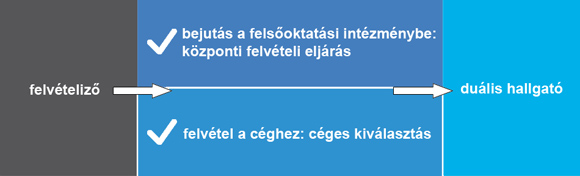 A partnerszervezetek hallgatói munkaszerződést kötnek a kiválasztott duális hallgatóval, akinek így kettős jogviszonya lesz: egyrészt az adott felsőoktatási intézményben hallgatói jogviszonnyal rendelkezik, másrészt hallgatói munkaszerződésével a képzésben részt vevő partnerszervezet munkavállalójának számít. A partnerszervezettel kötött munkaszerződés a duális képzés teljes időtartamára szól. A partnerszervezet a duális formában folytatott képzés teljes idejére, minden hónapban köteles díjazásban részesíteni a hallgatót. A díj jogszabályban meghatározott mértéke legalább a kötelező legkisebb munkabér (minimálbér) hatvanöt százaléka.A duális diplomáról bővebb tájékoztató olvasható: https://www.felvi.hu/felveteli/dualisdiplomahttps://www.oktatas.hu/pub_bin/dload/felsooktatas/dualis_kepzes/GYIK-Felvetelizoknek.pdfA Nemzeti felsőoktatásról szóló törvény alapján a Budapesti Corvinus Egyetem az intézmény által finanszírozott ösztöndíjas képzést indít.Felvétel és a képzések finanszírozásának sajátosságaiA Budapesti Corvinus Egyetem (továbbiakban: CORVINUS) az intézmény által finanszírozott ösztöndíjas képzést indít. Az Ösztöndíj forrását a CORVINUS fenntartója, azaz a Maecenas Universitatis Corvini Alapítvány biztosítja.A képzésekre a fentiek értelmébenCorvinus ösztöndíjas hallgató, ésönköltséges hallgatónyerhet felvételt.Corvinus ösztöndíj https://www.uni-corvinus.hu/fooldal/hello-corvinus/corvinus-osztondijprogram/https://felveteli2021.uni-corvinus.hu/corvinus.html1.)       Az ösztöndíj célja a képzés hallgató által fizetendő féléves díja (továbbiakban: önköltség) teljesítésének támogatása azzal, hogy az ösztöndíj nem minősül a nemzeti felsőoktatásról szóló 2011. évi CCIV. törvény (a továbbiakban: Nftv.) szerinti magyar állami ösztöndíjnak.2.)       A Felsőoktatási Felvételi Tájékoztatóban (továbbiakban: FFT) meghirdetett azon alapképzések, mesterképzések valamint osztatlan képzések minősülnek támogatott képzéseknek, amelyek esetében az FFT-ben feltüntetésre került az ösztöndíjra való pályázás lehetősége.3.)       Az irányadó maximális ösztöndíjas létszámot adott képzésnél az „A” finanszírozási formánál megjelölt minimális és maximális létszám határozza meg azzal, hogy az Egyetem fenntartja annak jogát, hogy a vonalhúzási eljárás során a jelentkezők tényleges eredményének ismeretében a képzések minimális és maximális felvehető kapacitásszámát módosíthatja.4.)       Az ösztöndíj összege félévente maximum az adott képzés – FFT-ben közzétett - hallgató által fizetendő önköltségének megfelelő összeg. Idegennyelvi képzések esetében az ösztöndíj összege nem terjed ki az önköltségi díjtól elkülönítetten meghatározott és közzétett idegennyelvi hozzájárulási díjra.5.)       Az ösztöndíj legfeljebb az adott szak hatályos képzési és kimeneti követelményeiben meghatározott képzési időre (a továbbiakban: képzési idő) szól (továbbiakban: támogatott félévek maximális száma) a Hallgatói Térítési és Juttatási Szabályzatban (továbbiakban: HTJSZ) meghatározottak szerint, amelyet a hallgató a 6) pontban meghatározott jogosultsági időszak alatt vehet igénybe. A fogyatékossággal élő hallgatók esetében ettől eltérően a támogatható maximális félévek száma alapképzés, mesterképzés esetében egy félévvel, osztatlan képzés esetében két félévvel hosszabb, mint az adott képzésre vonatkozó képzési és kimeneti követelményekben meghatározott képzési idő.6.)       A jogosultsági időszak, amelyen belül a támogatott félévek maximális száma igénybe vehető:a)      alapképzésben, mesterképzésben a képzési idő plusz egy félév,b)      osztatlan képzésben a képzési idő plusz két félév,c)       a fogyatékossággal élő hallgatók esetében a képzési idő kétszeresea HTJSZ-ben meghatározottak szerint.A jogosultsági időszak további egy félévvel meghosszabbítható a hallgató kérelmére különösen méltányolható indokok fennállása esetén. Igy különösen tartós betegség, gyermekvállalás, külföldi csereprogramokban, szakmai gyakorlaton való részvétel miatti tanulmányi idő hosszabbodás esetében azzal, hogy a támogatott félévek száma továbbra sem haladhatja meg az 5.) pontban meghatározott támogatott félévek maximális számát.…9.)       Az ösztöndíjas jogviszony a felvételi eljárás keretében elért felvételi pontszám alapján meghozott felvételi döntést követően létrejövő ösztöndíjszerződéssel jön létre.Jelentkezés Corvinus ösztöndíjjal támogatott képzésreAz adott meghirdetett képzésnél a finanszírozási forma oszlopban az „A" betűjeles képzést kell annak a jelentkezőnek megjelölnie, aki Corvinus Ösztöndíjjal támogatott képzésre kíván felvételt nyerni, Corvinus Ösztöndíjra pályázik.Az „A” finanszírozási formára felvételt nyert jelentkezők esetében a besorolási döntés tartalmazza, hogy a jelentkező az Nftv. 46. § (1) bekezdés c) pontja szerinti önköltséges finanszírozási formára, Corvinus Ösztöndíjprogram keretében nyert felvételt.Szintén eltérő a finanszírozási forma a Nemzeti Közszolgálati Egyetemen.A Nemzeti Közszolgálati Egyetemről, valamint a közigazgatási, rendészeti és katonai felsőoktatásról szóló 2011. évi CXXXII. törvény (a továbbiakban: NKE tv.) 21/A. §-a alapján a költségviselés formája szerint a Nemzeti Közszolgálati Egyetem (a továbbiakban: Egyetem vagy NKE) képzésében részt vevő lehetközszolgálati ösztöndíjas hallgató,önköltség fizetésére nem kötelezett hallgató, aki a rendvédelmi feladatokat ellátó szervek hivatásos állományának szolgálati jogviszonyáról szóló törvény hatálya alá tartozó hivatásos, illetve a honvédek jogállásáról szóló törvény hatálya alá tartozó hivatásos vagy szerződéses jogviszonyban vagy tisztjelölti jogviszonyban áll,önköltséges hallgató, vagya katonai és rendvédelmi felsőoktatási intézmények vezetőinek, oktatóinak és hallgatóinak jogállásáról szóló 1996. évi XLV. törvény 2. § f) pontjában meghatározott ösztöndíjas hallgató (a továbbiakban: rendészeti ösztöndíjas hallgató).Hallgatói jogviszony sajátosságairól: https://www.felvi.hu/felveteli/jelentkezes/felveteli_tajekoztato/FFT_2021A/6_egyes_kepzesekrol/65_nkehttps://felveteli.uni-nke.hu/hasznos-informaciok/A felvi.hu oldalon meghirdetett szakok listája 2021. január 31-ig módosulhat.(A jelentkezés véglegesítésével érdemes megvárni ezt az időpontot.)Felhasznált irodalom:felvi.hu: Felsőoktatási felvételi tájékoztató 2021. szeptemberben induló képzésekuni-corvinus.hu uni-nke.huoktatas.huAz űrlap tetejeElektronikus jelentkezés2021. február 15.Hitelesítés határideje	(Ügyfélkapun keresztül vagy a kinyomtatott, aláírt, hitelesítő adatlap postára adásával.)2021. február 20.E-ügyintézés2021. április 19-tőlDokumentumok feltöltésének és az 	egyszeri sorrendmódosítás végső határideje2021. július 08.Ponthatárok várható kihirdetése2021. július 22.